Дидактическая игра «Путешествие в сказку «Колобок»»                                                         Автор:                                                                        Учитель-дефектолог                                                            МКДОУ «Детский сад № 92»                                                                                      компенсирующего видаПереводова О.В.Цель:  Развитие зрительного восприятия, подражания, формирование элементарных количественных представлений; развитие мелкой моторики.Задачи:Образовательные:1. Учить решать арифметические задачи на наглядном материале на нахождение суммы в пределах трёх, четырёх.2. Учить детей составлять цепочку из предметов слева направо по предложенной инструкции. 3. Закреплять знание цифр до 3.4. Учить детей ориентироваться на листе бумаги, выделяя верх, низ, левую и правую стороны; передвигаться в пространстве, используя стрелки – указатели движения; обозначать в речи пространственные отношения – вверх, вниз, направо, налево.Коррекционно-развивающие:1. Способствовать развитию психических процессов: зрительного внимания, памяти, мышления.2. Активизировать словарь детей.3. Развивать общую и мелкую моторику.Воспитательные:1. Установить с детьми личностный эмоциональный контакт, вызвать интерес к совместной деятельности.2. Воспитывать усидчивость.3. Воспитывать желание помочь персонажу.Оборудование:Массажные мячики. Игрушки: колобок, зайка,  волк, медведь, лисичка.Морковки большие и маленькие (плоскостные).Фасоль, семечки арбуза, плоскостные фигурки рыб из пластилина.Плоскостное изображение бус, бусинки (кружочки) разного цвета.Схема движения колобка. Цветные карандаши.Методы и приемы:игровой (создание игровой ситуации).наглядные: рассматривание предметов, игрушек.словесные: прием комментирующей речи собственных действий и действий детей; вопросы; повторение слова, фразы за педагогом; пояснение; напоминание; поощрение.практические: действия по образцу; действия по словесной инструкции; оказание помощи.Пропедевтическая работа:1. Чтение, рассматривание иллюстраций к сказке «Колобок».2. Дидактические игры и упражнения «Чудесный мешочек», «Собери бусы», «Куда падают листочки?», «Собери овощи» и др.3. Разучивание физкультминутки.Ход игры:Слышится звон колокольчика.- Ребята, куда это привёл нас волшебный колокольчик. Посмотрите, вот избушка, дедушка, бабушка. Да мы с вами в сказку попали! А про кого эта сказка хотите знать? Тогда отгадайте загадку:Из муки, сметаны он,
В жаркой печке был печён.
На окошке полежал
Да из дома убежал.
Он румян и круглобок
Кто же это?                      (Колобок).- Правильно, дети, это колобок.  Посмотрите, вот и сам он катится.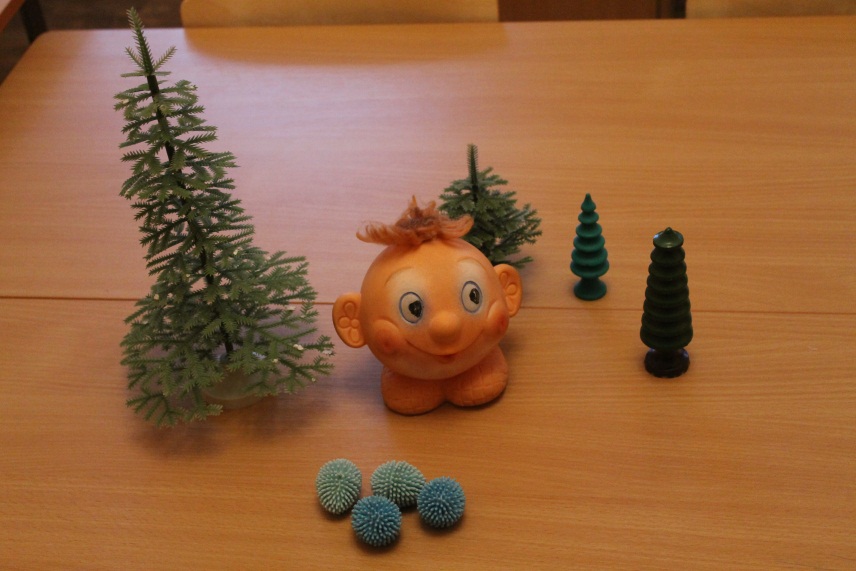 Колобок поёт:   Я – колобок, колобок,Я по коробу метен,По сусекам скребен.Я от бабушки ушел,Я от дедушки ушел.-Дети, давайте покажем, как он катится. Берите наши колобки: покатаем их между ладошками. (Катаем массажный мячик между ладонями.) Катится колобок, катится.- Покатился он дальше, а навстречу ему…? Кто это? (Зайка.)- Какой он пушистый. Покажите его ушки. Какие у зайки ушки? (Длинные.) Скажи, Катя, длинные ушки. А хвостик какой? (Короткий.) Скажи, Андрюша, короткий хвостик.Зайка:   Колобок, колобок, я тебя съем!- Зайка, не ешь колобка. Мы лучше тебя морковкой угостим. Саша, дай, пожалуйста, зайке две большие морковки и одну маленькую. Сколько всего морковок ты дал? Даша, и ты зайку угости: дай три большие морковки и одну маленькую. Сколько всего морковок ты дала?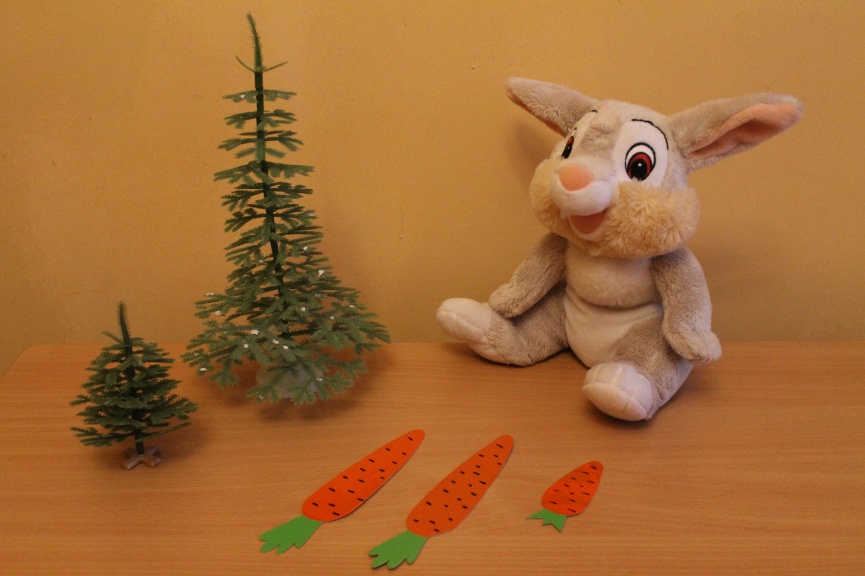 - Зайка, бери морковку, кушай. Взял зайка морковку и ускакал.- Покатился колобок дальше. Давайте покажем, как он катится. Берите наши колобки: покатаем их между ладошками. Катится колобок, катится. а навстречу ему…?- Андрюша, Катя, кто это? (Волк.)Волк:   Колобок, колобок, я тебя съем!- Волчок – серый бочок, не ешь колобка. Мы лучше тебя рыбкой угостим.- Вот у нас рыбки, только они без чешуек. Давайте сделаем им чешуйки.Выполнение задания.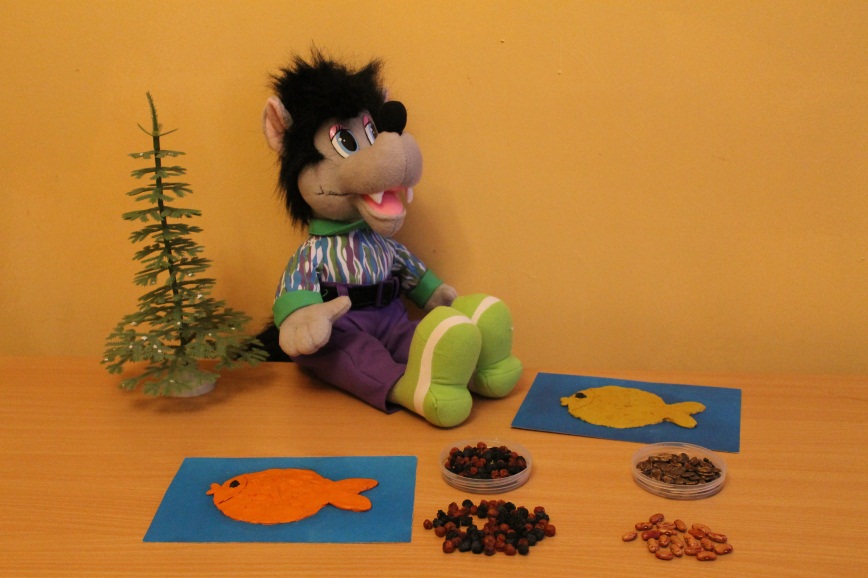 - Волчок, бери рыбку, кушай. Взял волк рыбку и убежал.- Покатился колобок дальше. Давайте покажем, как он катится. Берите наши колобки: покатаем их между ладошками. Катится колобок, катится. а навстречу ему…?- Андрюша, Катя, кто это? (Медведь.)Медведь:   Колобок, колобок, я тебя съем!- Мишка - медведь, не ешь колобка, лучше с нами поиграй.Физкультминутка (выполнять движения по тексту):Мишка шёл, шёл, шёл,В лесу шишки нашёл.Наклонился – поднял,И все шишки сосчитал:Одна, две, три, четыре, пять.- Покатился колобок дальше. Давайте покажем, как он катится. Берите наши колобки: покатаем их между ладошками. Катится колобок, катится. а навстречу ему…?- Андрюша, Катя, кто это? (Лиса.)Лиса:  Колобок, колобок, я тебя съем!- Лисичка - сестричка, не ешь колобка, мы тебе бусы подарим.- Дети, давайте сделаем лисичке бусы. Вот бусинки, а это инструкция, поясняющая,  в какой последовательности собирать бусинки на ниточку.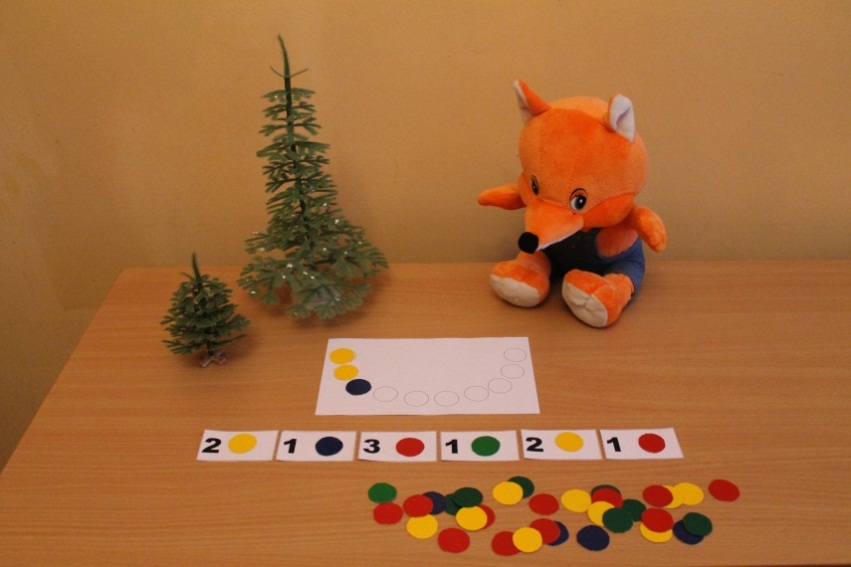 Выполнение задания.- Лисичка, вот тебе красивые бусы.Лиса: Ой, спасибо, ребятки, мне в лес бежать пора.- Все звери разбежались, а колобок с нами остался.- Ребята, кого повстречал колобок в лесу? (Ответы.)Вот схема его движения. Расскажите, как двигался колобок. Раскрасьте героев сказки по желанию.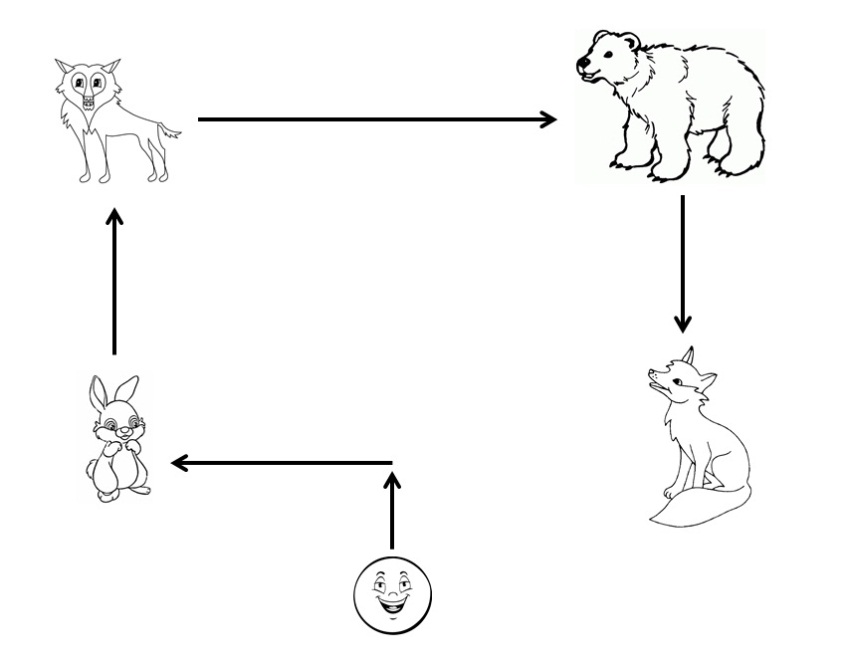 Выполнение задания.-Вот и закончилось наше путешествие в сказку «Колобок». Пора возвращаться в детский сад.